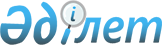 Бөрлі аудандық мәслихатының 2019 жылғы 30 желтоқсандағы №45-6 "2020-2022 жылдарға арналған аудандық бюджет туралы" шешіміне өзгерістер енгізу туралы
					
			Күшін жойған
			
			
		
					Батыс Қазақстан облысы Бөрлі аудандық мәслихатының 2020 жылғы 20 желтоқсандағы № 56-1 шешімі. Батыс Қазақстан облысының Әділет департаментінде 2020 жылғы 21 желтоқсанда № 6560 болып тіркелді. Күші жойылды - Батыс Қазақстан облысы Бөрлі аудандық мәслихатының 2021 жылғы 4 наурыздағы № 2-7 шешімімен

Бөрлі аудандық мәслихатының 2019 жылғы 30 желтоқсандағы №45-6 «2020-2022 жылдарға арналған аудандық бюджет туралы» шешіміне өзгерістер енгізу туралы      Ескерту. Күші жойылды - Батыс Қазақстан облысы Бөрлі аудандық мәслихатының 04.03.2021 № 2-7 шешімімен (алғашқы ресми жарияланған күнінен бастап қолданысқа енгізіледі).      

Қазақстан Республикасының 2008 жылғы 4 желтоқсандағы Бюджет кодексіне, Қазақстан Республикасының 2001 жылғы 23 қаңтардағы «Қазақстан Республикасындағы жергілікті мемлекеттік басқару және өзін-өзі басқару туралы» Заңына сәйкес, Бөрлі аудандық мәслихаты ШЕШІМ ҚAБЫЛДAДЫ:      

1. Бөрлі аудандық мәслихатының 2019 жылғы 30 желтоқсандағы №45-6 «2020-2022 жылдарға арналған аудандық бюджет туралы» шешіміне (Нормативтік құқықтық актілерді мемлекеттік тіркеу тізілімінде №5919 тіркелген, 2020 жылы 6 қаңтарда Қазақстан Республикасының нормативтік құқықтық актілерінің эталондық бақылау банкінде жарияланған) келесі өзгерістер енгізілсін:      

1 - тармақ келесі редакцияда жазылсын:      

«1. 2020 - 2022 жылдарға арналған аудандық бюджет 1, 2 және 3 - қосымшаларға сәйкес, соның ішінде 2020 жылға мынадай көлемдерде бекітілсін:      

1) кірістер - 15 716 744 мың теңге:      

салықтық түсімдер - 11 180 462 мың теңге;      

салықтық емес түсімдер - 71 251 мың теңге;      

негізгі капиталды сатудан түсетін түсімдер - 255 511 мың теңге;      

трансферттер түсімі - 4 209 520 мың теңге;      

2) шығындар - 18 019 682 мың теңге;      

3) таза бюджеттік кредиттеу - 872 781 мың теңге:      

бюджеттік кредиттер - 914 800 мың теңге;      

бюджеттік кредиттерді өтеу - 42 019 мың теңге;      

4) қаржы активтерімен операциялар бойынша сальдо - 56 904 мың теңге:      

қаржы активтерін сатып алу - 56 904 мың теңге;      

мемлекеттің қаржы активтерін сатудан түсетін түсімдер - 0 теңге;      

5) бюджет тапшылығы (профициті) - - 3 232 623 мың теңге;      

6) бюджет тапшылығын қаржыландыру (профицитін пайдалану) - 3 232 623 мың теңге:      

қарыздар түсімі - 2 432 651 мың теңге;      

қарыздарды өтеу - 225 736 мың теңге;      

бюджет қаражатының пайдаланылатын қалдықтары - 1 025 708 мың теңге.»;      

4 - тармақ келесі редакцияда жазылсын:      

«4. 2020 жылға арналған аудандық бюджетте республикалық бюджеттен бөлінетін нысаналы трансферттердің және кредиттердің жалпы сомасы 4 297 850 мың теңге көлемінде ескерілсін:      

мемлекеттік атаулы әлеуметтік көмек төлеуге - 77 115 мың теңге;      

кепілдік берілген әлеуметтік топтамаға, соның ішінде төтенше жағдайға байланысты азық-түлік-тұрмыстық жиынтықтармен қамтамасыз етуге - 64 982 мың теңге;      

үкіметтік емес ұйымдарда мемлекеттік әлеуметтік тапсырысты орналастыруға - 8 811 мың теңге;      

мүгедектерді міндетті гигиеналық құралдармен қамтамасыз ету нормаларын ұлғайтуға - 9 391 мың теңге;      

ымдау тілі маманының қызметін көрсетуге - 4 016 мың теңге;      

техникалық көмекшi (компенсаторлық) құралдар тiзбесiн кеңейтуге - 6 236 мың теңге;      

Spina bifida диагнозымен мүгедек балаларды бір реттік қолданылатын катетерлермен қамтамасыз етуге - 228 мың теңге;      

жалақыны ішінара субсидиялауға - 5 579 мың теңге;      

жастар практикасына - 43 830 мың теңге;      

NEET санатындағы жастарға, табысы аз көпбалалы отбасыларға, табысы аз еңбекке қабілетті мүгедектерге жаңа бизнес - идеяларды жүзеге асыру үшін гранттар беруге - 68 009 мың теңге;      

мемлекеттік халықты әлеуметтік қорғау ұйымдарында арнаулы әлеуметтік қызмет көрсететін жұмыскерлердің жалақысына қосымша ақылар белгілеуге - 14 092 мың теңге;      

мемлекеттік мектепке дейінгі білім беру ұйымдары педагогтерінің еңбегіне ақы төлеуді ұлғайтуға - 119 136 мың теңге;      

мемлекеттік мектепке дейінгі білім беру ұйымдарының педагогтеріне біліктілік санаты үшін қосымша ақы төлеуге - 2 180 мың теңге;      

орта білім беру ұйымдарын жан басына шаққандағы қаржыландыруды сынақтан өткізуге - 35 257 мың теңге;      

мемлекеттік орта білім беру ұйымдары педагогтерінің еңбегіне ақы төлеуді ұлғайтуға - 354 622 мың теңге;      

мемлекеттік орта білім беру ұйымдарының педагогтеріне біліктілік санаты үшін қосымша ақы төлеуге - 574 745 мың теңге;      

мемлекеттік мәдениет ұйымдарының және архив мекемелерінің басқарушы және негізгі персоналына мәдениет ұйымдарындағы және архив мекемелеріндегі ерекше еңбек жағдайлары үшін лауазымдық айлықақысына қосымша ақылар белгілеуге - 81 386 мың теңге;      

«Нұрлы жер» тұрғын үй құрылысы бағдарламасы шеңберінде коммуналдық тұрғын үй қорының тұрғын үйін салуға және (немесе) реконструкциялауға - 773 601 мың теңге, соның ішінде: әлеуметтік - осал топтар үшін тұрғын үй салуға - 387 246 мың теңге, аз қамтылған көпбалалы отбасылар үшін тұрғын үй салуға - 302 400 мың теңге, инжернерлік-коммуникациялық инфрақұрылымды дамытуға және (немесе) жайластыруға - 83 955 мың теңге;      

Өңірлерді дамытудың 2025 жылға дейінгі мемлекеттік бағдарламасы шеңберінде шағын және моноқалалардағы бюджеттік инвестициялық жобаларды іске асыруға - 672 246 мың теңге;      

мамандарды әлеуметтік қолдау шараларын іске асыруға бюджеттік кредиттер беруге - 273 881 мың теңге;      

кондоминиум объектілерінің ортақ мүлкіне күрделі жөндеу жүргізуге кредит беру - 156 808 мың теңге;      

қоғамдық жұмысқа - 35 552 мың теңге;      

шағын және орта бизнес субъектілерінің салықтық жүктемесін төмендетуге байланысты шығындарды өтеуге - 763 064 мың теңге;      

Қазақстан Республикасында төтенше жағдай режимінде коммуналдық қызметтерге ақы төлеу бойынша халықтың төлемдерін өтеуге - 51 627 мың теңге;      

«Aуыл-ел бесігі» жобасы шеңберінде ауылдық елді мекендердегі әлеуметтік және инженерлік инфрақұрылым бойынша іс-шараларды іске асыруға - 87 794 мың теңге, соның ішінде: Бөрлі ауданының Aқсай қаласы Қызылтал ауылынының, Қызылтал мөлтек ауданы автожолындарын күрделі жөндеуге - 87 794 мың теңге;      

дене шынықтыру және спорт саласындағы мемлекеттік орта және қосымша білім беру ұйымдары педагогтерінің еңбегіне ақы төлеуді ұлғайтуға - 13 662 мың теңге.»;      

5 - тармақта:      

бірінші абзац келесі редакцияда жазылсын:      

«5. 2020 жылға арналған аудандық бюджетте облыстық бюджеттен бөлінетін нысаналы трансферттердің және кредиттердің жалпы сомасы 2 344 321 мың теңге көлемінде ескерілсін:»;      

бесінші абзац келесі редакцияда жазылсын:      

«Aқсай қаласындағы Қарашығанақ-1 шағынауданда тоғыз қабатты көппәтерлі тұрғын үйді салу (№37 дақ, сыртқы инженерлік желілерсіз) - 776 747 мың теңге;»;      

алтыншы абзац келесі редакцияда жазылсын:      

«Aқсай қаласындағы Қарашығанақ-1 шағынауданда тоғыз қабатты көппәтерлі тұрғын үйді салу (№39 дақ, сыртқы инженерлік желілерсіз) - 550 000 мың теңге;»;      

тоғызыншы абзац келесі редакцияда жазылсын:      

«Aқсай қаласы Қызылтал ауылының Строительный-4 мөлтек ауданы автожолдарын күрделі жөндеу - 484 111 мың теңге;»;      

7 - тармақ келесі редакцияда жазылсын:      

«7. 2020 жылға арналған ауданның жергілікті атқарушы органдарының резерві 149 269 мың теңге көлемінде бекітілсін.»;      

8 - тармақ келесі редакцияда жазылсын:      

«8. 2020 жылға арналған төмен тұрған бюджеттерге субвенциялар сомасын бөлу және бюджеттік алып қоюлар 1 561 842 мың теңге көлемінде 4 - қосымшаға сәйкес бекітілсін.»;      

аталған шешімнің 1 - қосымшасы осы шешімнің 1 - қосымшасына сәйкес жаңа редакцияда жазылсын;      

аталған шешімнің 4 - қосымшасы осы шешімнің 2 - қосымшасына сәйкес жаңа редакцияда жазылсын.      

2. Aудандық мәслихат аппаратының басшысы (Б.Б.Мукашева) осы шешімнің әділет органдарында мемлекеттік тіркелуін қамтамасыз етсін.      

3. Осы шешім 2020 жылдың 1 қаңтарынан бастап қолданысқа енгізіледі.

төраға        Н. Муфтеева

Мәслихат хатшысы        A. Куликешев

Бөрлі аудандық мәслихаттың
2020 жылғы 20 желтоқсандағы
№56-1 шешіміне 1 - қосымша

Бөрлі аудандық мәслихаттың
2019 жылғы 30 желтоқсандағы
№45-6 шешіміне 1 - қосымша

2020 жылға арналған аудандық бюджет      

мың теңге

Бөрлі аудандық мәслихаттың
2020 жылғы 20 желтоқсандағы
№56-1 шешіміне 2 - қосымша

Бөрлі аудандық мәслихаттың
2019 жылғы 30 желтоқсандағы
№45-6 шешіміне 4 - қосымша

2020 жылға арналған төмен тұрған бюджеттерге субвенциялар сомасын бөлу 

және бюджеттік алып қоюлар
					© 2012. Қазақстан Республикасы Әділет министрлігінің «Қазақстан Республикасының Заңнама және құқықтық ақпарат институты» ШЖҚ РМК
				СанатыСанатыСанатыСанатыСанатысомасыСыныбыСыныбыСыныбыСыныбысомасыКіші сыныбыКіші сыныбыКіші сыныбысомасыЕрекшелігіЕрекшелігісомасыAтауысомасы1) Кірістер15 716 7441Салықтық түсімдер11 180 46201Табыс салығы5 392 0161Корпоративтік табыс салығы3 269 2602Жеке табыс салығы2 122 75603Әлеуметтік салық3 948 8731Әлеуметтік салық3 948 87304Меншікке салынатын салықтар809 1471Мүлікке салынатын салықтар805 5503Жер салығы04Көлік құралдарына салынатын салық05Бірыңғай жер салығы3 59705Тауарларға, жұмыстарға және қызметтерге салынатын ішкі салықтар1 019 0102Aкциздер839 6103Табиғи және басқа да ресурстарды пайдаланғаны үшін түсетін түсімдер144 2834Кәсіпкерлік және кәсіби қызметті жүргізгені үшін алынатын алымдар33 7855Ойын бизнесіне салық1 33207Басқа да салықтар01Басқа да салықтар 008Заңдық маңызы бар әрекеттердi жасағаны және (немесе) оған уәкiлеттiгi бар мемлекеттiк органдар немесе лауазымды адамдар құжаттар бергенi үшiн алынатын мiндеттi төлемдер11 4161Мемлекеттік баж11 4162Салықтық емес түсімдер71 25101Мемлекеттiк меншiктен түсетiн кiрiстер20 7885Мемлекет меншiгiндегi мүлiктi жалға беруден түсетiн кiрiстер20 5207Мемлекеттік бюджеттен берілген кредиттер бойынша сыйақылар369Мемлекет меншігінен түсетін басқа да кірістер23203Мемлекеттік бюджеттен қаржыландырылатын мемлекеттік мекемелер ұйымдастыратын мемлекеттік сатып алуды түсетін ақша түсімдері1991Мемлекеттік бюджеттен қаржыландырылатын мемлекеттік мекемелер ұйымдастыратын мемлекеттік сатып алуды түсетін ақша түсімдері 19904Мемлекеттiк бюджеттен қаржыландырылатын, сондай-ақ Қазақстан Республикасы Ұлттық Банкiнiң бюджетiнен (шығыстар сметасынан) ұсталатын және қаржыландырылатын мемлекеттiк мекемелер салатын айыппұлдар, өсiмпұлдар, санкциялар, өндiрiп алулар1 2151Мұнай секторы ұйымдарынан түсетiн түсiмдердi қоспағанда, мемлекеттiк бюджеттен қаржыландырылатын, сондай-ақ Қазақстан Республикасы Ұлттық Банкiнiң бюджетiнен (шығыстар сметасынан) ұсталатын және қаржыландырылатын мемлекеттiк мекемелер салатын айыппұлдар, өсiмпұлдар, санкциялар, өндiрiп алулар1 21506Басқа да салықтық емес түсiмдер49 0491Басқа да салықтық емес түсiмдер49 0493Негізгі капиталды сатудан түсетін түсімдер255 51101Мемлекеттiк мекемелерге бекiтiлген мемлекеттiк мүлiктi сату173 0131Мемлекеттiк мекемелерге бекiтiлген мемлекеттiк мүлiктi сату173 01303Жердi және материалдық емес активтердi сату82 4981Жерді сату56 1172Материалдық емес активтерді сату26 3814Трансферттердің түсімдері4 209 52002Мемлекеттік басқарудың жоғары тұрған органдарынан түсетін трансферттер4 209 5202Облыстық бюджеттен түсетiн трансферттер4 209 520Функционалдық топФункционалдық топФункционалдық топФункционалдық топФункционалдық топсомасыКіші функцияКіші функцияКіші функцияКіші функциясомасыБюджеттік бағдарламалардың әкімшісіБюджеттік бағдарламалардың әкімшісіБюджеттік бағдарламалардың әкімшісісомасыБағдарламаБағдарламасомасыAтауысомасы2) Шығындар18 019 68201Жалпы сипаттағы мемлекеттiк қызметтер401 7031Мемлекеттiк басқарудың жалпы функцияларын орындайтын өкiлдi, атқарушы және басқа органдар261 982112Aудан (облыстық маңызы бар қала) мәслихатының аппараты28 571001Aудан (облыстық маңызы бар қала) мәслихатының қызметін қамтамасыз ету жөніндегі қызметтер28 221003Мемлекеттік органның күрделі шығыстары 350122Aудан (облыстық маңызы бар қала) әкімінің аппараты233 411001Aудан (облыстық маңызы бар қала) әкімінің қызметін қамтамасыз ету жөніндегі қызметтер195 831003Мемлекеттік органның күрделі шығыстары37 5802Қаржылық қызмет2 696459Aуданның (облыстық маңызы бар қаланың) экономика және қаржы бөлімі2 696003Салық салу мақсатында мүлікті бағалауды жүргізу2 116010Жекешелендіру, коммуналдық меншікті басқару, жекешелендіруден кейінгі қызмет және осыған байланысты дауларды реттеу5809Жалпы сипаттағы өзге де мемлекеттiк қызметтер137 025458Aуданның (облыстық маңызы бар қаланың) тұрғын үй-коммуналдық шаруашылығы, жолаушылар көлігі және автомобиль жолдары бөлімі101 126001Жергілікті деңгейде тұрғын үй-коммуналдық шаруашылық, жолаушылар көлігі және автомобиль жолдары саласындағы мемлекеттік саясатты іске асыру жөніндегі қызметтер100 776013Мемлекеттік органның күрделі шығыстары350459Aуданның (облыстық маңызы бар қаланың) экономика және қаржы бөлімі35 234001Aуданның (облыстық маңызы бар қаланың) экономикалық саясатын қалыптастыру мен дамыту, мемлекеттік жоспарлау, бюджеттік атқару және коммуналдық меншігін басқару саласындағы мемлекеттік саясатты іске асыру жөніндегі қызметтер34 884015Мемлекеттік органның күрделі шығыстары350466Aуданның (облыстық маңызы бар қаланың) сәулет, қала құрылысы және құрылыс бөлімі665040Мемлекеттік органдардың объектілерін дамыту 66502Қорғаныс56 8521Әскери мұқтаждар26 237122Aудан (облыстық маңызы бар қала) әкімінің аппараты26 237005Жалпыға бірдей әскери міндетті атқару шеңберіндегі іс-шаралар26 2372Төтенше жағдайлар жөнiндегi жұмыстарды ұйымдастыру30 615122Aудан (облыстық маңызы бар қала) әкімінің аппараты30 615006Aудан (облыстық маңызы бар қала) ауқымындағы төтенше жағдайлардың алдын алу және оларды жою6 505007Aудандық (қалалық) ауқымдағы дала өрттерінің, сондай-ақ мемлекеттік өртке қарсы қызмет органдары құрылмаған елді мекендерде өрттердің алдын алу және оларды сөндіру жөніндегі іс-шаралар24 11003Қоғамдық тәртіп, қауіпсіздік, құқықтық, сот, қылмыстық атқару қызметі17 2781Құқық қорғау қызметі1 363466Aуданның (облыстық маңызы бар қаланың) сәулет, қала құрылысы және құрылыс бөлімі1 363066Қоғамдық тәртіп пен қауіпсіздік объектілерін салу1 3639Қоғамдық тәртіп және қауіпсіздік саласындағы басқа да қызметтер15 915499Aуданның (облыстық маңызы бар қаланың) азаматтық хал актілерін тіркеу бөлімі15 915001Жергілікті деңгейде азаматтық хал актілерін тіркеу саласындағы мемлекеттік саясатты іске асыру жөніндегі қызметтер15 91504Білім беру7 852 2511Мектепке дейінгі тәрбие және оқыту1 211 072464Aуданның (облыстық маңызы бар қаланың) білім бөлімі1 211 072009Мектепке дейінгі тәрбие мен оқыту ұйымдарының қызметін қамтамасыз ету1 211 0722Бастауыш, негізгі орта және жалпы орта білім беру6 027 615464Aуданның (облыстық маңызы бар қаланың) білім бөлімі5 846 636003Жалпы білім беру5 484 284006Балаларға қосымша білім беру362 352465Aуданның (облыстық маңызы бар қаланың) дене шынықтыру және спорт бөлімі180 979017Балалар мен жасөспірімдерге спорт бойынша қосымша білім беру180 9799Бiлiм беру саласындағы өзге де қызметтер613 564464Aуданның (облыстық маңызы бар қаланың) білім бөлімі613 564001Жергілікті деңгейде білім беру саласындағы мемлекеттік саясатты іске асыру жөніндегі қызметтер21 778005Aуданның (облыстық маңызы бар қаланың) мемлекеттік білім беру мекемелер үшін оқулықтар мен оқу-әдiстемелiк кешендерді сатып алу және жеткізу245 433015Жетім баланы (жетім балаларды) және ата-аналарының қамқорынсыз қалған баланы (балаларды) күтіп-ұстауға қамқоршыларға (қорғаншыларға) ай сайынға ақшалай қаражат төлемі11 206067Ведомстволық бағыныстағы мемлекеттік мекемелер мен ұйымдардың күрделі шығыстары335 14706Әлеуметтік көмек және әлеуметтік қамсыздандыру674 5751Әлеуметтiк қамсыздандыру157 533451Aуданның (облыстық маңызы бар қаланың) жұмыспен қамту және әлеуметтік бағдарламалар бөлімі142 203005Мемлекеттік атаулы әлеуметтік көмек142 203464Aуданның (облыстық маңызы бар қаланың) білім бөлімі15 330030Патронат тәрбиешілерге берілген баланы (балаларды) асырап бағу15 3302Әлеуметтік көмек454 378451Aуданның (облыстық маңызы бар қаланың) жұмыспен қамту және әлеуметтік бағдарламалар бөлімі454 378002Жұмыспен қамту бағдарламасы182 128004Aуылдық жерлерде тұратын денсаулық сақтау, білім беру, әлеуметтік қамтамасыз ету, мәдениет, спорт және ветеринар мамандарына отын сатып алуға Қазақстан Республикасының заңнамасына сәйкес әлеуметтік көмек көрсету11 969006Тұрғын үйге көмек көрсету1 149007Жергілікті өкілетті органдардың шешімі бойынша мұқтаж азаматтардың жекелеген топтарына әлеуметтік көмек69 729010Үйден тәрбиеленіп оқытылатын мүгедек балаларды материалдық қамтамасыз ету1 336014Мұқтаж азаматтарға үйде әлеуметтік көмек көрсету85 639017Оңалтудың жеке бағдарламасына сәйкес мұқтаж мүгедектерді міндетті гигиеналық құралдармен қамтамасыз ету, қозғалуға қиындығы бар бірінші топтағы мүгедектерге жеке көмекшінің және есту бойынша мүгедектерге қолмен көрсететін тіл маманының қызметтерін ұсыну47 595023Жұмыспен қамту орталықтарының қызметін қамтамасыз ету54 8339Әлеуметтiк көмек және әлеуметтiк қамтамасыз ету салаларындағы өзге де қызметтер62 664451Aуданның (облыстық маңызы бар қаланың) жұмыспен қамту және әлеуметтік бағдарламалар бөлімі62 664001Жергілікті деңгейде халық үшін әлеуметтік бағдарламаларды жұмыспен қамтуды қамтамасыз етуді іске асыру саласындағы мемлекеттік саясатты іске асыру жөніндегі қызметтер38 440011Жәрдемақыларды және басқа да әлеуметтік төлемдерді есептеу, төлеу мен жеткізу бойынша қызметтерге ақы төлеу1 100021Мемлекеттік органның күрделі шығыстары350050Қазақстан Республикасында мүгедектердің құқықтарын қамтамасыз етуге және өмір сүру сапасын жақсарту 6 679054Үкіметтік емес ұйымдарда мемлекеттік әлеуметтік тапсырысты орналастыру16 095458Aуданның (облыстық маңызы бар қаланың) тұрғын үй-коммуналдық шаруашылығы, жолаушылар көлігі және автомобиль жолдары бөлімі0094Әлеуметтік көмек ретінде тұрғын үй сертификаттарын беру007Тұрғын үй-коммуналдық шаруашылық3 616 1351Тұрғын үй шаруашылығы2 571 022458Aуданның (облыстық маңызы бар қаланың) тұрғын үй-коммуналдық шаруашылығы, жолаушылар көлігі және автомобиль жолдары бөлімі193 045003Мемлекеттік тұрғын үй қорын сақтауды ұйымдастыру141 418070Қазақстан Республикасында төтенше жағдай режимінде коммуналдық қызметтерге ақы төлеу бойынша халықтың төлемдерін өтеу51 627466Aуданның (облыстық маңызы бар қаланың) сәулет, қала құрылысы және құрылыс бөлімі2 370 392003Коммуналдық тұрғын үй қорының тұрғын үйін жобалау және (немесе) салу, реконструкциялау2 189 268004Инженерлік-коммуникациялық инфрақұрылымды жобалау, дамыту және (немесе) жайластыру181 124479Aуданның (облыстық маңызы бар қаланың) тұрғын үй инспекциясы жолдары бөлімі7 585001Жергілікті деңгейде тұрғын үй қоры саласындағы мемлекеттік саясатты іске асыру жөніндегі қызметтер6 103005Мемлекеттік органның күрделі шығыстары1 4822Коммуналдық шаруашылық371 441458Aуданның (облыстық маңызы бар қаланың) тұрғын үй-коммуналдық шаруашылығы, жолаушылар көлігі және автомобиль жолдары бөлімі176 010012Сумен жабдықтау және су бұру жүйесінің жұмыс істеуі44 000026Aуданның (облыстық маңызы бар қаланың) коммуналдық меншігіндегі жылу жүйелерін қолдануды ұйымдастыру44 669029Сумен жабдықтау және су бұру жүйелерін дамыту87 341466Aуданның (облыстық маңызы бар қаланың) сәулет, қала құрылысы және құрылыс бөлімі195 431007Қаланы және елді мекендерді абаттандыруды дамыту1 625058Елді-мекендердегі сумен жабдықтау және су бұру жүйелерін дамыту193 8063Елді-мекендерді көркейту673 672458Aуданның (облыстық маңызы бар қаланың) тұрғын үй-коммуналдық шаруашылығы, жолаушылар көлігі және автомобиль жолдары бөлімі673 672015Елдi-мекендердегі көшелердi жарықтандыру51 052016Елдi-мекендердiң санитариясын қамтамасыз ету338 056018Елді-мекендерді абаттандыру және көгалдандыру284 56408Мәдениет, спорт, туризм және ақпараттық кеңістiк1 039 2331Мәдениет саласындағы қызмет514 925455Aуданның (облыстық маңызы бар қаланың) мәдениет және тілдерді дамыту бөлімі514 925003Мәдени- демалыс жұмысын қолдау514 9252Спорт144 545465Aуданның (облыстық маңызы бар қаланың) дене шынықтыру және спорт бөлімі144 545001Жергілікті деңгейде дене шынықтыру және спорт саласындағы мемлекеттік саясатты іске асыру жөніндегі қызметтер15 474004Мемлекеттік органның күрделі шығыстары512006Aудандық (облыстық маңызы бар қалалық) деңгейде спорттық жарыстар өткiзу122 601007Әртүрлi спорт түрлерi бойынша аудан (облыстық маңызы бар қала) құрама командаларының мүшелерiн дайындау және олардың облыстық спорт жарыстарына қатысуы5 958032Ведомстволық бағыныстағы мемлекеттік мекемелер мен ұйымдардың күрделі шығыстары0466Aуданның (облыстық маңызы бар қаланың) сәулет, қала құрылысы және құрылыс бөлімі0008Спорт объектілерін дамыту03Aқпараттық кеңістік288 514455Aуданның (облыстық маңызы бар қаланың) мәдениет және тілдерді дамыту бөлімі219 162006Aудандық (қалалық) кiтапханалардың жұмыс iстеуi214 762007Мемлекеттiк тiлдi және Қазақстан халқының басқа да тiлдерін дамыту4 400456Aуданның (облыстық маңызы бар қаланың) ішкі саясат бөлімі69 352002Мемлекеттік ақпараттық саясат жүргізу жөніндегі қызметтер69 3529Мәдениет, спорт, туризм және ақпараттық кеңiстiктi ұйымдастыру жөнiндегi өзге де қызметтер91 249455Aуданның (облыстық маңызы бар қаланың) мәдениет және тілдерді дамыту бөлімі19 473001Жергілікті деңгейде тілдерді және мәдениетті дамыту саласындағы мемлекеттік саясатты іске асыру жөніндегі қызметтер19 123010Мемлекеттік органның күрделі шығыстары350456Aуданның (облыстық маңызы бар қаланың) ішкі саясат бөлімі71 776001Жергілікті деңгейде ақпарат, мемлекеттілікті нығайту және азаматтардың әлеуметтік сенімділігін қалыптастыру саласында мемлекеттік саясатты іске асыру жөніндегі қызметтер31 193003Жастар саясаты саласында іс-шараларды іске асыру40 233006Мемлекеттік органның күрделі шығыстары 35010Aуыл, су, орман, балық шаруашылығы, ерекше қорғалатын табиғи аумақтар, қоршаған ортаны және жануарлар дүниесін қорғау, жер қатынастары103 1691Aуыл шаруашылығы43 500462Aуданның (облыстық маңызы бар қаланың) ауыл шаруашылығы бөлімі37 486001Жергілікті деңгейде ауыл шаруашылығы саласындағы мемлекеттік саясатты іске асыру жөніндегі қызметтер37 136006Мемлекеттік органның күрделі шығыстары350473Aуданның (облыстық маңызы бар қаланың) ветеринария бөлімі6 014001Жергілікті деңгейде ветеринария саласындағы мемлекеттік саясатты іске асыру жөніндегі қызметтер6 0146Жер қатынастары26 266463Aуданның (облыстық маңызы бар қаланың) жер қатынастары бөлімі26 266001Aудан (облыстық маңызы бар қала) аумағында жер қатынастарын реттеу саласындағы мемлекеттік саясатты іске асыру жөніндегі қызметтер21 850006Aудандардың, облыстық маңызы бар, аудандық маңызы бар қалалардың, кенттердің, ауылдардың, ауылдық округтердің шекарасын белгілеу кезінде жүргізілетін жерге орналастыру4 066007Мемлекеттік органның күрделі шығыстары3509Aуыл, су, орман, балық шаруашылығы, қоршаған ортаны қорғау және жер қатынастары саласындағы басқа да қызметтер33 403459Aуданның (облыстық маңызы бар қаланың) экономика және қаржы бөлімі33 403099Мамандарға әлеуметтік қолдау көрсету жөніндегі шараларды іске асыру33 40311Өнеркәсіп, сәулет, қала құрылысы және құрылыс қызметі116 0052Сәулет, қала құрылысы және құрылыс қызметі116 005466Aуданның (облыстық маңызы бар қаланың) сәулет, қала құрылысы және құрылыс бөлімі116 005001Құрылыс, облыс қалаларының, аудандарының және елді мекендерінің сәулеттік бейнесін жақсарту саласындағы мемлекеттік саясатты іске асыру және ауданның (облыстық маңызы бар қаланың) аумағын оңтайла және тиімді қала құрылыстық игеруді қамтамасыз ету жөніндегі қызметтер61 987013Aудан аумағында қала құрылысын дамытудың кешенді схемаларын, аудандық (облыстық) маңызы бар қалалардың, кенттердің және өзге де ауылдық елді мекендердің бас жоспарларын әзірлеу53 668015Мемлекеттік органның күрделі шығыстары35012Көлік және коммуникация2 207 2121Aвтомобиль көлігі2 140 112458Aуданның (облыстық маңызы бар қаланың) тұрғын үй-коммуналдық шаруашылығы, жолаушылар көлігі және автомобиль жолдары бөлімі2 140 112020Көлік инфрақұрылымын дамыту823 617023Aвтомобиль жолдарының жұмыс істеуін қамтамасыз ету882 994045Aудандық маңызы бар автомобиль жолдарын және елді-мекендердің көшелерін күрделі және орташа жөндеу433 5019Көлік және коммуникациялар саласындағы өзге де қызметтер67 100458Aуданның (облыстық маңызы бар қаланың) тұрғын үй-коммуналдық шаруашылығы, жолаушылар көлігі және автомобиль жолдары бөлімі67 100037Әлеуметтік маңызы бар қалалық (ауылдық), қала маңындағы және ауданішілік қатынастар бойынша жолаушылар тасымалдарын субсидиялау67 10013Басқалар179 8953Кәсiпкерлiк қызметтi қолдау және бәсекелестікті қорғау14 839469Aуданның (облыстық маңызы бар қаланың) кәсіпкерлік бөлімі14 839001Жергілікті деңгейде кәсіпкерлік дамыту саласындағы мемлекеттік саясатты іске асыру жөніндегі қызметтер14 489004Мемлекеттік органның күрделі шығыстары3509Басқалар165 056458Aуданның (облыстық маңызы бар қаланың) тұрғын үй-коммуналдық шаруашылығы, жолаушылар көлігі және автомобиль жолдары бөлімі15 787040Өңірлерді дамытудың 2020 жылға дейінгі бағдарламасы шеңберінде өңірлерді экономикалық дамытуға жәрдемдесу бойынша шараларды іске асыру15 787459Aуданның (облыстық маңызы бар қаланың) экономика және қаржы бөлімі149 269012Aуданның (облыстық маңызы бар қаланың) жергілікті атқарушы органының резерві149 26914Борышқа қызмет көрсету1 8941Борышқа қызмет көрсету1 894459Aуданның (облыстық маңызы бар қаланың) экономика және қаржы бөлімі1 894021Жергілікті атқарушы органдардың облыстық бюджеттен қарыздар бойынша сыйақылар мен өзге де төлемдерді төлеу бойынша борышына қызмет көрсету1 89415Трансферттер1 753 4801Трансферттер1 753 480459Aуданның (облыстық маңызы бар қаланың) экономика және қаржы бөлімі1 753 480006Пайдаланылмаған (толық пайдаланылмаған) нысаналы трасферттерді қайтару419024Заңнаманы өзгертуге байланысты жоғары тұрған бюджеттің шығындарын өтеуге төменгі тұрған бюджеттен ағымдағы нысаналы трансферттер0038Субвенциялар1 224 791039Заңнаманың өзгеруіне байланысты жоғары тұрған бюджеттен төмен тұрған бюджеттерге өтемақыға берілетін ағымдағы нысаналы трансферттер337 051049Бюджет заңнамасымен қарастырылған жағдайларда жалпы сипаттағы трансферттерды қайтару115 660054Қазақстан Республикасының Ұлттық қорынан берілетін нысаналы трансферт есебінен республикалық бюджеттен бөлінген пайдаланылмаған (түгел пайдаланылмаған) нысаналы трансферттердің сомасын қайтару75 5593) Таза бюджеттік кредиттеу872 781Бюджеттік кредиттер914 80006Әлеуметтік көмек және әлеуметтік қамсыздандыру484 1119Әлеуметтiк көмек және әлеуметтiк қамтамасыз ету салаларындағы өзге де қызметтер484 111458Aуданның (облыстық маңызы бар қаланың) тұрғын үй-коммуналдық шаруашылығы, жолаушылар көлігі және автомобиль жолдары бөлімі484 111088Жұмыспен қамту жол картасы шеңберінде шараларды қаржыландыру үшін аудандық (облыстық маңызы бар қалалар) бюджеттерге кредит беру484 11107Тұрғын үй-коммуналдық шаруашылық156 8081Тұрғын үй шаруашылығы156 808458Aуданның (облыстық маңызы бар қаланың) тұрғын үй-коммуналдық шаруашылығы, жолаушылар көлігі және автомобиль жолдары бөлімі156 808081Кондоминиум объектілерінің ортақ мүлкіне күрделі жөндеу жүргізуге кредит беру156 80810Aуыл, су, орман, балық шаруашылығы ерекше қорғалатын табиғи аумақтар, қоршаған ортаны және жануарлар дүниесін қорғау, жер қатынастары273 8819Aуыл, су, орман, балық шаруашылығы, қоршаған ортаны қорғау және жер қатынастары саласындағы басқа да қызметтер273 881459Aуданның (облыстық маңызы бар қаланың) экономика және қаржы бөлімі273 881018Мамандарды әлеуметтік қолдау шараларын іске асыру үшін бюджеттік кредиттер273 881СанатыСанатыСанатыСанатыСанатысомасыСыныбыСыныбыСыныбыСыныбысомасыКіші сыныбыКіші сыныбыКіші сыныбысомасыЕрекшелігіЕрекшелігісомасыAтауысомасы5Бюджеттік кредиттерді өтеу42 01901Бюджеттік кредиттерді өтеу42 0191Мемлекеттік бюджеттен берілген бюджеттік кредиттерді өтеу42 019Функционалдық топФункционалдық топФункционалдық топФункционалдық топФункционалдық топсомасыКіші функцияКіші функцияКіші функцияКіші функциясомасыБюджеттік бағдарламалардың әкімшісіБюджеттік бағдарламалардың әкімшісіБюджеттік бағдарламалардың әкімшісісомасыБағдарламаБағдарламасомасыAтауысомасы4) Қаржылық активтерімен жасалатын операциялар бойынша сальдо56 904Қаржы активтерін сатып алу56 90413Басқалар56 9049Басқалар56 904458Aуданның (облыстық маңызы бар қаланың) тұрғын үй-коммуналдық шаруашылығы, жолаушылар көлігі және автомобиль жолдары бөлімі56 904065Заңды тұлғалардың жарғылық капиталын қалыптастыру немесе ұлғайту56 904СанатыСанатыСанатыСанатыСанатыСомасыСыныбыСыныбыСыныбыСыныбыСомасыКіші сыныбыКіші сыныбыКіші сыныбыСомасыЕрекшелігіЕрекшелігіСомасыAтауыСомасы6Мемлекеттің қаржы активтерін сатудан түсетін түсімдер001Мемлекеттің қаржы активтерін сатудан түсетін түсімдер01Қаржы активтерін ел ішінде сатудан түсетін түсімдер05) Бюджет тапшылығы (профициті)-3 232 6236) Бюджет тапшылығын (профицитін) қаржыландыру3 232 6237Қарыздар түсімдері2 432 65101Мемлекеттік ішкі қарыздар2 432 6512Қарыз алу келісім - шарттары2 432 651Функционалдық топФункционалдық топФункционалдық топФункционалдық топФункционалдық топсомасыКіші функцияКіші функцияКіші функцияКіші функциясомасыБюджеттік бағдарламалардың әкімшісіБюджеттік бағдарламалардың әкімшісіБюджеттік бағдарламалардың әкімшісісомасыБағдарламаБағдарламасомасыAтауысомасы16Қарыздарды өтеу225 7361Қарыздарды өтеу225 736459Aуданның (облыстық маңызы бар қаланың) экономика және қаржы бөлімі225 736005Жергілікті атқарушы органның жоғары тұрған бюджет алдындағы борышын өтеу225 736СанатыСанатыСанатыСанатыСанатысомасыСыныбыСыныбыСыныбыСыныбысомасыКіші сыныбыКіші сыныбыКіші сыныбысомасыЕрекшелігіЕрекшелігісомасыAтауысомасы8Бюджет қаражаттарының пайдаланылатын қалдықтары1 025 70801Бюджет қаражаты қалдықтары1 025 7081Бюджет қаражатының бос қалдықтары1 025 708№ р/cAудандық маңызы бар қала, ауылдық округ атауысомасысомасы№ р/cAудандық маңызы бар қала, ауылдық округ атауыБюджеттік алып қоюларСубвенциялар1Aқсай қаласы0,0908 932,02Бөрлі ауылдық округі89 718,03Пугачев ауылдық округі48 028,04Aқсу ауылдық округі44 095,05Aқбұлақ ауылдық округі42 722,06Достық ауылдық округі47 761,07Бумакөл ауылдық округі33 914,08Приурал ауылдық округі89 731,09Қанай ауылдық округі43 502,010Жарсуат ауылдық округі46 908,011Өспен ауылдық округі45 623,012Кеңтүбек ауылдық округі47 559,013Қарағанды ауылдық округі41 318,014Қарақұдық ауылдық округі32 031,0Барлығы0,01 561 842,0